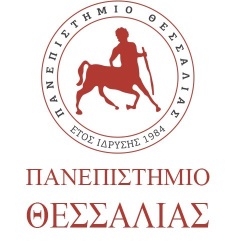 Τμήμα ΨΗΦΙΑΚΩΝ ΣΥΣΤΗΜΑΤΩΝΕ.109-5: Εισηγητική Έκθεση Ολοκλήρωσης Πτυχιακής/Διπλωματικής Εργασίας και Υποβολής προς ΕξέτασηΤο έντυπο συμπληρώνετε από το φοιτητή και υποβάλλεται στον επιβλέποντα καθηγητή, ο οποίος με την υπογραφή του εγκρίνει αν ο φοιτητής κατά την εκπόνηση της πτυχιακής/διπλωματικής του εργασίας ακολούθησε το σύνολο των κανόνων εκπόνησης πτυχιακών/διπλωματικών εργασιών. Η δήλωση υπογεγραμμένη και από τον επιβλέποντα κατατίθεται στη Γραμματεία του Τμήματος Ψηφιακών Συστημάτων.1.	Φοιτητής 2.	Πτυχιακή / Διπλωματική Εργασία3.	Σύντομη Περίληψη (μέχρι 300 λέξεις)4.	Σύντομη Περίληψη στην Αγγλική (μέχρι 300 λέξεις)5.	Συλλογή και Επεξεργασία ΔεδομένωνΑφορά στις πτυχιακές που συνέλεξαν δεδομένα με ερωτηματολόγια, κτλ.6.	ΥπογραφέςΟ κάτωθι υπογραφόμενος φοιτητής βεβαιώνω ότι ανέλαβα την εκπόνηση του παραπάνω περιγραφόμενου θέματος στο πλαίσιο της πτυχιακής/διπλωματικής εργασίας και όλα τα παραπάνω στοιχεία που αναφέρω είναι ειλικρινή και ακριβή. Βεβαιώνω επίσης ότι ακολούθησα το σύνολο των κανόνων δεοντολογίας που αφορούν στην επιστημονική έρευνα, τόσο όσον αφορά τη συστηματική αναφορά σε άλλες επιστημονικές εργασίες και πηγές τις οποίες χρησιμοποίησα, όσο και στη συλλογή και επεξεργασία δεδομένων για την πτυχιακή/διπλωματική μου, σεβόμενος αφενός την προστασία προσωπικών δεδομένων και αφετέρου έχοντας ενημερώσει τους μετέχοντες στην έρευνα για τους σκοπούς της.		      /      /20	υπογραφή φοιτητή	ημερομηνίαΈχω επιβλέψει την εκπόνηση της πτυχιακής/διπλωματικής αυτής και πιστοποιώ την ορθολογικότητά της όσο και την καταλληλότητα των χρησιμοποιούμενων μεθόδων και δεν έχω παρατηρήσεις οι οποίες να αφορούν στη μη τήρηση των δεοντολογικών κανόνων της επιστημονικής έρευνας.		      /      /20	υπογραφή επιβλέποντος	ημερομηνίαΟνοματεπώνυμο - AM:Επιβλέπων/Επιβλέπουσα:Κατηγορία:Θεματική Περιοχή:Τίτλος: